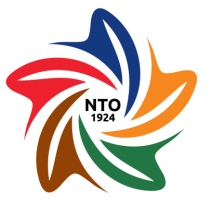 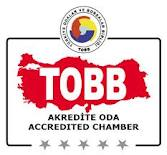 NAZİLLİ TİCARET ODASI YÖNETİM KURULU BAŞKANLIĞINDAN                                                            İHALE İLANI		Nazilli Ticaret Odası Hizmet Binası İlave Kısım İkmal İşi İhalesi Kapalı Zarf Teklif Usulü ile 14.Nisan.2023 Cuma günü saat 15:00 de Nazilli Ticaret Odası Hizmet Binasında yapılacaktır.İhaleye sadece Nazilli Ticaret Odasına kayıtlı istekliler katılabilecektir. İhale Dosyası (proje ve şartnameler) Ticaret Odasından CD şeklinde ve ücreti mukabili temin edilebilir. İhalenin 14.Nisan.2023 tarihinde yapılamaması durumunda; ihale 25.Nisan.2023 Salı günü saat 15:00 de yapılacaktır. Adı 	   	: Nazilli Ticaret Odası Adresi 		: Yeni Sanayi Mah. Şehit Naci Ülker Bulv.No:6 Nazilli/ AYDIN İhale Adı		: Nazilli Ticaret Odası Hizmet Binası İlave Kısım İkmal İşi İhalesi,İhale Tarihi		: 14.04.2023 Cuma Saat 15:00Telefon 		: 0 256 315 9 315 Web			: www.nazillito.org.trE-posta 		: nazillito@tobb.org.tr 